FORMULARIO DE DENUNCIA ORDINARIAFecha………………………………SeñoresServicio Nacional de Certificación Ambiental para las Inversiones Sostenibles – SenacePresente.-1. DATOS GENERALESNombres y apellidos o Razón Social del denunciante:……………………………………..…………………………………………………………………………………………………….DNI / RUC:……………………………………………………................................................Nombres y Apellidos del Representante Legal del denunciante:…………………………..……………………………………………………………………………………………………..DNI del Representante Legal:……………………………………………………………........Domicilio:…………………………………………………………………………………...........Teléfonos:…………………………………………………………………………………….......Correo Electrónico:………………………………………………………………………….......2. EXPOSICIÓN CLARA Y PRECISA DE LOS HECHOS MATERIA DE DENUNCIA3. INDICACIÓN E INDIVIDUALIZACIÓN DEL PRESUNTO AUTOR O AUTORES DE LOS HECHOS.…………………………………………………………………………………………………….……………………………………………………………………………………………………..……………………………………………………………………………………………………..……………………………………………………………………………………………………..…………………………………………………………………….............................................4. ANTECEDENTES Y MEDIOS PROBATORIOS.…………………………………………………………………………………………………….……………………………………………………………………………………………………..……………………………………………………………………………………………………..……………………………………………………………………………………………………..…………………………………………………………………….............................................5. NOTIFICACIONESNotificación domiciliaria (    )Dirección: ………………………………………………………………………………………..Distrito: ……………………………. Provincia:……………………..Región:………………….Referencia: ………………………………………………………………………………………Notificación electrónica (     )Dirección de correo electrónico: ………………………………………………………………6. OTROS DATOS¿Usted es un servidor del Senace?              Sí (     )                  No (      )¿Usted es un administrado del Senace?      Sí (     )                  No (      )¿Usted es un proveedor del Senace?           Sí (     )                  No (      )7. COMPROMISOMediante el presente manifiesto mi compromiso para mantenerme a disposición del Senace, a fin de hacer las aclaraciones que hagan falta o proveer de mayor información sobre las irregularidades que sustentan la presente denuncia.8. DECLARACION JURADA Y AUTORIZACIONDeclaro bajo juramento que proporciono al Senace la documentación que tengo a mi disposición y que la misma se ajusta a la verdad, cuya autenticidad puede ser verificada por el Senace conforme a sus atribuciones legales. Asimismo, declaro tener conocimiento que la administración de mis datos personales será tratada por el Senace, a la que autorizo para fines de administración de la denuncia presentada, dentro del marco normativo de la Ley N° 27806, Ley de Transparencia y Acceso a   la Información Pública, Ley N° 29733, Ley de Protección de Datos Personales y su reglamento el D.S. Nº 003-2013-JUS.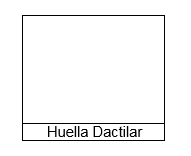  --------------------------------------------------                                                                                                                                                  FIRMA DEL DENUNCIANTEHechos:Hechos:……………………………………………………………………………………………..………………………………………………………………………………………………..………………………………………………………………………………………………..………………………………………………………………………………………………..………………………………………………………………………………………………………………..…………………………………………………………………………………………………..…………………………………………………………………………………………………..…………………………………………………………………………………………………..…………………………………………………………………………………………………..…………………………………………………………………………………………………..……………………………………………………………………………………………..………………………………………………………………………………………………..………………………………………………………………………………………………..………………………………………………………………………………………………..………………………………………………………………………………………………………………..…………………………………………………………………………………………………..…………………………………………………………………………………………………..…………………………………………………………………………………………………..…………………………………………………………………………………………………..…………………………………………………………………………………………………..Fecha de los hechos:Distrito/ Provincia/Región donde se producen los hechos:Otros:Otros:…………………………………………………………………………………………………..…………………………………………………………………………………………………..………………………………………………………………………………………................…………………………………………………………………………………………………..…………………………………………………………………………………………………..…………………………………………………………………………………………………..………………………………………………………………………………………................…………………………………………………………………………………………………..